Aaron Jewelry & Art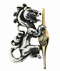 טבלת מידות טבעת במ"מקוטר פנימי של טבעתמ"מהיקף אצבעמ"ממידות אמריקאיות USAמידות אירופאיות15.749.3515.9501016.150.65.510.516.5151.9616.7152.512.516.9253.16.517.3254.4714.517.5355.11517.7355.77.518.145781718.3457.617.518.5458.38.51818.7558.91918.9559.5919.519.3560.89.519.5661.421.519.7662.1102220.1763.410.520.37642420.5764.61120.9865.911.52621.1866.626.521.467.21221.868.512.528.52269.12922.269.71322.470.430.522.617113.53123.0172.31423.2272.93323.4273.614.533.523.8374.81524.0375.535.524.2376.115.524.6477.41637.5